Dallas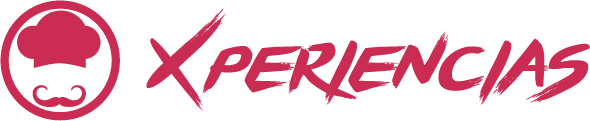 Duración: 4 días Llegada: Diarias, 01 de mayo al 31 de octubre 2023Mínimo 02 pasajeros.Servicios compartidos. Día 1.- DallasLlegada. Bienvenido a Dallas, TX. A su llegada al aeropuerto Internacional de Dallas, un representante de nuestra compañía estará esperando por usted y su grupo en el área de salidas internacionales o en el área de reclamo de equipaje. Su chofer estará sosteniendo un letrero a nombre del titular de la reservación. Pronto serán escoltados hacia su vehículo, un sedán o una SUV (según el número de personas), para ser transportados hacia su hotel. Alojamiento.Día 2.- DallasHoy podrá hacer uso de su Dallas CityPASS (incluido) que le permitirá disfrutar de hasta 4 de las más importantes atracciones de esta hermosa ciudad. ¿Qué le parece si comenzamos con una visita al Perot Museum of Nature and Science? (traslados no incluidos). Ubicado en el corazón de Dallas, el Perot Museum of Science es donde los visitantes encontrarán todo lo que buscan, desde dinosaurios hasta diamantes, desde la era espacial hasta actividades deportivas, todo ello en cinco niveles de aventura y descubrimiento interactivo. Alojamiento.Día 3.- Dallas	Sigamos descubriendo esta increíble ciudad, ahora con la visita incluida al espectacular AT&T Stadium (traslados no incluidos). Con grupos pequeños y paradas adicionales, las visitas guiadas VIP son la mejor experiencia de visita al estadio AT&T. Nuestros guías turísticos más expertos y experimentados se encuentran con usted en Pro Shop para dirigir su visita guiada VIP. Comenzando en el Main Club, las paradas de su recorrido incluyen una suite privada, el palco de prensa de los medios impresos, el vestíbulo de la oficina de Cotton Bowl y el Dr Pepper Star Bar o la fuente de Ford Motor Company. Una vez que haya visto estas áreas, su guía lo llevará al nivel del evento donde verá todas las paradas en el recorrido autoguiado, incluido el campo, el Miller Lite Club, la sala de entrevistas posterior al juego y tanto el Vestuarios de los Dallas Cowboys y de las porristas de los Dallas Cowboys. Su recorrido terminará en AT&T Stadium Pro Shop. Por la tarde puede continuar su visita de Dallas haciendo uso de su Dallas CityPASS con acceso al Dallas Zoo o George W. Bush Presidential Museum. Alojamiento.Día 4.- DallasSalida hacia el Aeropuerto de Dallas. Esté listo afuera del lobby de su hotel para ser transportado en un vehículo con servicio privado hacia el aeropuerto. El servicio es provisto en un Sedan o SUV y se selecciona el vehículo de acuerdo al número de pasajeros en el grupo. Fin de nuestros servicios.SE NECESITA VISA PARA VISITAR ESTADOS UNIDOSIncluye:3 noches de alojamiento en DallasDallas CityPASS de 4 atraccionesTour guiado en el AT&T StadiumTraslados en servicio privado abordo de vehículos con capacidad controlada y previamente sanitizadosImpuestos y permisos para realizar las visitasAsistencia de viaje básicaNo incluye:Boleto aéreoAlimentos no especificados Todo servicio no descrito en el precio incluyePropinas y gastos personalesVisa de Ingreso a USAResort fee (pagadero en destino)Importante:Debido al impacto del Covid – 19, todos los tours están sujetos a cambios (días de operación, incluidos, pick up, horarios). En caso que algún tour no esté disponible en el momento del viaje, estaremos ofreciendo una alternativa de tour o el reembolso del mismo.Se considera menor de 3 a 11 años.Máximo 2 menores compartiendo con 2 adultos en la ocupación máxima de la habitación Los hoteles están sujetos a cambio según la disponibilidad al momento de la reserva por el tour operador. En ciertas fechas, los hoteles propuestos no están disponibles debido a eventos anuales preestablecidos. En esta situación, se mencionará al momento de la reserva y confirmaremos los hoteles disponibles de la misma categoría de los mencionados.Habitaciones estándar. En caso de preferir habitaciones superiores favor de consultar.No se reembolsará ningún traslado o visita en el caso de no disfrute o de cancelación del mismo.El orden de las actividades puede tener modificacionesAl momento de su registro en el hotel, una tarjeta de crédito le será requerida, esto es con el fin de garantizar que usted se compromete a no dañar la habitación y dejarla en las mismas condiciones que le fue entregada. La Tarjeta de crédito le ayudara también para abrir crédito dentro de las instalaciones del hotel para consumo interno. Manejo de equipaje en el tour máximo de 1 maleta por persona. En caso de equipaje adicional costos extras pueden ser cobrados en destino.  Para poder confirmar los traslados debemos recibir la información completa a más tardar 30 días antes de la salida. Si no recibimos esta información el traslado se perderá sin reembolso.HOTELES PREVISTOS O SIMILARESHOTELES PREVISTOS O SIMILARESHOTELES PREVISTOS O SIMILARESCIUDADHOTELCAT.DALLASHAMPTON INN & SUITES DALLAS DFW AIRPORTTDALLASHILTON DALLAS LINCOLN CENTREPDALLASWESTIN GALLERIA DALLASSCHECK IN - 15:00HRS // CHECK OUT- 12:00HRSCHECK IN - 15:00HRS // CHECK OUT- 12:00HRSCHECK IN - 15:00HRS // CHECK OUT- 12:00HRSTARIFA POR PERSONA EN USDTARIFA POR PERSONA EN USDTARIFA POR PERSONA EN USDTARIFA POR PERSONA EN USDTARIFA POR PERSONA EN USDTARIFA POR PERSONA EN USDSOLO SERVICIOS TERRESTRESSOLO SERVICIOS TERRESTRESSOLO SERVICIOS TERRESTRESSOLO SERVICIOS TERRESTRESSOLO SERVICIOS TERRESTRESSOLO SERVICIOS TERRESTRESDBLTPLCPLSGLMNRHAMPTON INN & SUITES DALLAS DFW AIRPORT6204704101090340HILTON DALLAS LINCOLN CENTRE7005504501250380WESTIN GALLERIA DALLAS10708106502060330TARIFA POR PERSONA EN USDTARIFA POR PERSONA EN USDTARIFA POR PERSONA EN USDTARIFA POR PERSONA EN USDTARIFA POR PERSONA EN USDTARIFA POR PERSONA EN USDSERVICIOS TERRESTRES Y AÉREOSSERVICIOS TERRESTRES Y AÉREOSSERVICIOS TERRESTRES Y AÉREOSSERVICIOS TERRESTRES Y AÉREOSSERVICIOS TERRESTRES Y AÉREOSSERVICIOS TERRESTRES Y AÉREOSDBLTPLCPLSGLMNRHAMPTON INN & SUITES DALLAS DFW AIRPORT8406906301310560HILTON DALLAS LINCOLN CENTRE9207706701470600WESTIN GALLERIA DALLAS129010308702280550RUTA AÉREA PROPUESTA CON AMERICAN AIRLINES SALIENDO DE LA CIUDAD DE MÉXICO: MÉXICO - DALLAS - MÉXICOIMPUESTOS (SUJETOS A CONFIRMACIÓN): 195 USD POR PASAJEROLOS VUELOS SUGERIDOS NO INCLUYEN FRANQUICIA DE EQUIPAJE - COSTO APROXIMADO 40 USD POR TRAMO POR PASAJERO.SUPLEMENTO PARA VUELOS DESDE EL INTERIOR DEL PAÍS - CONSULTAR CON SU ASESOR TRAVEL SHOPTARIFAS SUJETAS A DISPONIBILIDAD Y CAMBIO SIN PREVIO AVISO SE CONSIDERA MENOR DE 3 A 11 AÑOSVIGENCIA: 01 DE MAYO AL 31 DE OCTUBRE 2023CONSULTAR SUPLEMENTOS PARA TEMPORADA ALTA